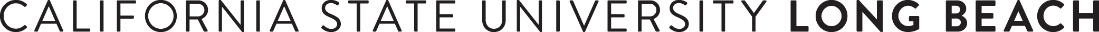 2023-2024 Evaluation for Reappointment, Tenure, and/or PromotionCollege of Education Dean’s Review   ☐ Reappointment	☐ Tenure 	☐ Early Tenure            		☐ Promotion	☐ Early Promotion            	Select Promotion Rank: The employee will be evaluated by the DEAN in the following areas: I, Dean , certify I have completed this review on .EMPLOYEE’S NAMEDEPARTMENTTHE EMPLOYEE UNDER REVIEW IS TO BE CONSIDERED FOR THE FOLLOWING ACTION(S):Check All That Apply:☐ Associate Professor ☐ ProfessorINSTRUCTION AND INSTRUCTIONALLY-RELATED ACTIVITIES Due to COVID-19, Spring 2020 SPOT summaries are not required for submission. Spring 2020 SPOT summaries may not be considered in an evaluation unless a candidate explicitly chooses to include the SPOT summaries in their materials.Overall Evaluation of Instruction and Instructionally-Related Activities   Exceeded Expectations   Met Expectations   Did Not Meet ExpectationsRESEARCH, SCHOLARLY, AND CREATIVE ACTIVITIES (RSCA)Overall Evaluation of RSCA   Exceeded Expectations   Met Expectations   Did Not Meet ExpectationsSERVICEOverall Evaluation of Service   Exceeded Expectations   Met Expectations   Did Not Meet ExpectationsDEAN’S SUMMARYRECOMMENDATIONREAPPOINTMENTTENURE                            EARLYPROMOTION                   EARLYOVERALL COMMENTSProvide any overall comments and/or recommendations for areas of improvement.